                      Администрация сельского поселения Шалушка	           Чегемского муниципального района КБРАдрес: КБР,с.п.Шалушка,ул.Ленина 60 «а»      тел. 73-1-75                              adm_Shalushka@ mail. ru« 19 » сентября  2022г                                                           ПОСТАНОВЛЕНЭ №_____                                                                              БЕГИМ  № _____                                                        ПОСТАНОВЛЕНИЕ № 233Об  утверждении  Механизма  оперативно-диспетчерского  управления  в системетеплоснабжения на  территории с.п. ШалушкаЧегемского  муниципального  района.	На  основании  Федерального  закона  от 27 июля 2010 года № 190 – ФЗ  « О теплоснабжении», в  соответствии  с  Правилами  оценки  готовности  к отопительному  периоду, утвержденными  приказом  Министерства  энергетики  Российской  Федерации  от  12 марта 2013 года № 103, в  целях  обеспечения  устойчивого  теплоснабжения  и  водоснабжения  сельского  поселения  Шалушка  Чегемского  муниципального  района, администрация  с.п. Шалушка  постановляет:Утвердить   Механизм  оперативно-диспетчерского  управления  в  системе  теплоснабжения  на  территории  сельского  поселения  Шалушка.Опубликовать  настоящее  Положение  на  официальном  сайте  администрации  с.п. Шалушка  Чегемского  муниципального  района(adm-shalushka.ru).Глава  администрациис.п. Шалушка                                                                                    А.А. Керефов Приложение
к постановлению администрации
 сельского поселения  Шалушка                                                                                    от 19.09.2022 года № 233Механизм оперативно-диспетчерского управления
в системе теплоснабжения на территории сельского поселенияШалушка  Чегемского  муниципального  района 1. Общие положения1.1. Настоящее Положение определяет взаимодействие оперативно-диспетчерских служб теплоснабжающих, организаций и Абонентов тепловой энергии по вопросам теплоснабжения.
1.2. Основной задачей указанных организаций является обеспечение устойчивой и бесперебойной работы тепловых сетей и систем теплопотребления, поддержание заданных режимов теплоснабжения, принятие оперативных мер по предупреждению, локализации и ликвидации аварий на теплоисточниках, тепловых сетях и системах теплопотребления.
1.3. Все теплоснабжающие, теплосетевые организации, обеспечивающие теплоснабжение Потребителей, должны иметь круглосуточно работающие оперативно-диспетчерские и аварийно-восстановительные службы. В организациях, штатными расписаниями которых такие службы не предусмотрены, обязанности оперативного руководства возлагаются на лицо, определенное соответствующим приказом.
1.4. Общую координацию действий оперативно-диспетчерских служб по эксплуатации локальной системы теплоснабжения осуществляет теплоснабжающая организация, по локализации и ликвидации аварийной ситуации - оперативно-диспетчерская служба или администрация той организации, в границах эксплуатационной ответственности которой возникла аварийная ситуация.
1.5. Для проведения работ по локализации и ликвидации аварий каждая организация должна располагать необходимыми инструментами, механизмами, транспортом, передвижными сварочными установками, аварийным восполняемым запасом запорной арматуры и материалов. Объем аварийного запаса устанавливается в соответствии с действующими нормативами, место хранения определяется руководителями соответствующих организаций. Состав аварийно-восстановительных бригад, перечень машин и механизмов, приспособлений и материалов утверждается главным инженером организации.
1.6. В случае значительных объемов работ, вызывающих длительные перерывы в теплоснабжении, распоряжением главы администрации Пе сельского поселения Шалушка к восстановительным работам привлекаются другие предприятия поселения.2. Взаимодействие оперативно-диспетчерских и аварийно-восстановительных служб при возникновении и ликвидации аварий на источниках энергоснабжения, сетях и системах энергопотребления2.1. При получении сообщения о возникновении аварии, отключении или ограничении энергоснабжения Потребителей диспетчер соответствующей организации принимает оперативные меры по обеспечению безопасности на месте аварии (ограждение, освещение, охрана и др.) и действует в соответствии с инструкцией по ликвидации аварийных ситуаций. При необходимости диспетчер организует оповещение заместителя главы администрации.
2.2. О возникновении аварийной ситуации, принятом решении по ее локализации и ликвидации диспетчер немедленно сообщает по имеющимся у него каналам связи руководству организации, диспетчерам организаций, которым необходимо изменить или прекратить работу своего оборудования и коммуникаций, диспетчерским службам Потребителей.
Также о возникновении аварийной ситуации и времени на восстановление теплоснабжения Потребителей в обязательном порядке информируется единая диспетчерская служба сельского поселения  Шалушка.
2.3. Решение о введении режима ограничения или отключения тепловой энергии Абонентов принимается руководством теплоснабжающих, организаций по согласованию.
2.4. Команды об отключении и опорожнении систем теплоснабжения и теплопотребления проходят через соответствующие диспетчерские службы.
2.5. Отключение систем горячего водоснабжения и отопления, последующее заполнение и включение в работу производится силами оперативно-диспетчерских и аварийно-восстановительных служб владельцев зданий в соответствии с инструкцией, согласованной с энергоснабжающей организацией.
2.6. В случае, когда в результате аварии создается угроза жизни людей, разрушения оборудования, коммуникаций или строений, диспетчеры теплоснабжающих организаций отдают распоряжение на вывод из работы оборудования без согласования, но с обязательным немедленным извещением ЕДДС Чегемского района и Абонентов (в случае необходимости) перед отключением и после завершения работ по выводу из работы аварийного тепломеханического оборудования или участков тепловых сетей.
2.7. Лицо, ответственное за ликвидацию аварии, обязано:
- вызвать при необходимости через диспетчерские службы соответствующих представителей организаций и ведомств, имеющих коммуникации сооружения в месте аварии, согласовать с ними проведение земляных работ для ликвидации аварии;
- организовать выполнение работ на подземных коммуникациях и обеспечивать безопасные условия производства работ;
- информировать по завершении аварийно-восстановительных работ (или какого-либо этапа) соответствующие диспетчерские службы для восстановления рабочей схемы, заданных параметров теплоснабжения и подключения потребителей в соответствии с программой пуска.
2.8. Организации и предприятия всех форм собственности, имеющие свои коммуникации или сооружения в месте возникновения аварии, обязаны направить своих представителей по вызову диспетчера теплоснабжающей организации для согласования условий производства работ по ликвидации аварии в течение 2-х часов в любое время суток.3. Взаимодействие оперативно-диспетчерских служб при эксплуатации систем энергоснабжения3.1. Ежедневно диспетчеры, ответственные лица теплоснабжающих организаций осуществляют передачу ЕДДС Чегемского муниципального района оперативной информации: о режимах работы теплоисточников и тепловых сетей; о корректировке режимов работы энергообъектов по фактической температуре и ветровому воздействию, об аварийных ситуациях на вышеперечисленных объектах, влияющих на нормальный режим работы системы теплоснабжения.
3.2. Администрация  сельского поселения Шалушка в лице главы администрации осуществляет контроль за соблюдением энергоснабжающими организациями утвержденных режимов работы систем теплоснабжения.
3.3. Для подтверждения планового отключения (изменения параметров теплоносителя) Потребителей диспетчерские службы теплоснабжающих организаций подают заявку ЕДДС Чегемского  муниципального района и информируют Абонентов за 5 дней до намеченных работ.
3.4. Планируемый вывод в ремонт оборудования, находящегося на балансе Потребителей, производится с обязательным информированием администрации  сельского поселения Шалушка и ЕДДС Чегемского муниципального района за 10 дней до намеченных работ, а в случае аварии - немедленно.
3.5. При проведении плановых ремонтных работ на водозаборных сооружениях, которые приводят к ограничению или прекращению подачи холодной воды на теплоисточники, диспетчер организации, в ведении которой находятся данные водозаборные сооружения, должен за 10 дней сообщить диспетчеру соответствующей энергоснабжающей организации, администрации сельского поселения и ЕДДС Чегемского муниципального района об этих отключениях с указанием сроков начала и окончания работ.
При авариях, повлекших за собой длительное прекращение подачи холодной воды на котельные и электрокотельные города, диспетчер теплоснабжающей организации вводит ограничение горячего водоснабжения Потребителей вплоть до полного его прекращения.
3.6. При проведении плановых или аварийно-восстановительных работ на электрических сетях и трансформаторных подстанциях, которые приводят к ограничению или прекращению подачи электрической энергии на объекты системы теплоснабжения, диспетчер организации, в ведении которой находятся данные электрические сети и трансформаторные подстанции, должен сообщать, соответственно, за 10 дней или немедленно диспетчеру соответствующей теплоснабжающей организации и в администрацию сельского поселения об этих отключениях с указанием сроков начала и окончания работ.
3.7. В случаях понижения температуры наружного воздуха до значений, при которых на теплоисточниках системы теплоснабжения не хватает теплогенерирующих мощностей, диспетчер теплоснабжающей организации по согласованию с администрацией сельского поселения вводит ограничение отпуска тепловой энергии Потребителям, одновременно извещая об этом ЕДДС Чегемского  муниципального района.
3.8. Включение новых объектов производится только по разрешению Федеральной службы по экологическому, технологическому и атомному надзору (Ростехнадзор) и теплоснабжающей организации с одновременным извещением ЕДДС Чегемского  муниципального района.
3.9. Включение объектов, которые выводились в ремонт по заявке Абонентов, производится по разрешению персонала теплоснабжающих организаций по просьбе ответственного лица Абонента, указанного в заявке.4. Техническая документация4.1. Документами, определяющими взаимоотношения оперативно-диспетчерских служб теплоснабжающих, организаций и Абонентов тепловой энергии,являются:
-настоящее Положение;
- действующая нормативно-техническая документация по технике безопасности и эксплуатации теплогенерирующих установок, тепловых сетей и теплопотребляющих установок;
- внутренние инструкции, касающиеся эксплуатации и техники безопасности этого оборудования, разработанные на основе настоящего Положения с учетом действующей нормативно-технической документации;
Внутренние инструкции должны включать детально разработанный оперативный план действий при авариях, ограничениях и отключениях Потребителей при временном недостатке тепловой энергии, электрической мощности или топлива на источниках теплоснабжения.
К инструкциям должны быть приложены схемы возможных аварийных переключений, указан порядок отключения горячего водоснабжения и отопления, опорожнения тепловых сетей и систем теплопотребления.Къэбэрдей-БалъкъэрРеспубликэми Шэджэм районным и Щхьэлыкъуэкъуажэм и администрацэ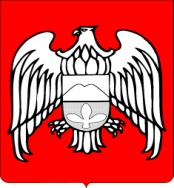 Къабарты-МалкъарРеспубликаныЧегем районунуШалушкаэлиниАдминистрациясы